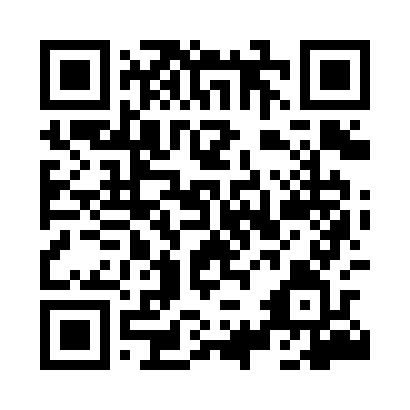 Prayer times for Ludwichowo, PolandWed 1 May 2024 - Fri 31 May 2024High Latitude Method: Angle Based RulePrayer Calculation Method: Muslim World LeagueAsar Calculation Method: HanafiPrayer times provided by https://www.salahtimes.comDateDayFajrSunriseDhuhrAsrMaghribIsha1Wed2:325:1112:445:548:1810:492Thu2:315:0912:445:558:2010:503Fri2:305:0712:445:568:2210:514Sat2:295:0512:445:578:2410:525Sun2:285:0412:445:588:2510:526Mon2:275:0212:445:598:2710:537Tue2:265:0012:446:008:2910:548Wed2:264:5812:446:018:3110:549Thu2:254:5612:446:038:3210:5510Fri2:244:5412:446:048:3410:5611Sat2:234:5212:446:058:3610:5712Sun2:234:5112:446:068:3810:5713Mon2:224:4912:446:078:3910:5814Tue2:214:4712:446:088:4110:5915Wed2:214:4612:446:098:4310:5916Thu2:204:4412:446:098:4411:0017Fri2:194:4212:446:108:4611:0118Sat2:194:4112:446:118:4711:0219Sun2:184:3912:446:128:4911:0220Mon2:184:3812:446:138:5111:0321Tue2:174:3712:446:148:5211:0422Wed2:174:3512:446:158:5411:0423Thu2:164:3412:446:168:5511:0524Fri2:164:3312:446:178:5711:0625Sat2:154:3112:446:178:5811:0626Sun2:154:3012:446:188:5911:0727Mon2:154:2912:456:199:0111:0828Tue2:144:2812:456:209:0211:0829Wed2:144:2712:456:219:0311:0930Thu2:134:2612:456:219:0511:1031Fri2:134:2512:456:229:0611:10